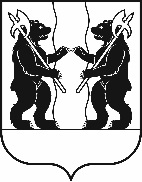 МУНИЦИПАЛЬНЫЙ СОВЕТЯрославского муниципального районаР Е Ш Е Н И Е21.12.2023                                                                                                                                   № 106О внесении изменений в решение
Муниципального Совета Ярославского муниципального района
от 25.10.2022 № 79 «О передаче полномочий органов местного самоуправления Ярославского муниципального района по зимнему содержанию дорог органам местного самоуправления сельских поселений Ярославского муниципального района»Принято на заседанииМуниципального СоветаЯрославского муниципального районаот «21»декабря 2023 гВ соответствии с Федеральным законом от 6 октября 2003 года 
№ 131 - ФЗ «Об общих принципах организации местного самоуправления в Российской Федерации», решением Муниципального Совета Ярославского муниципального района 24.02.2022 № 2 «О Порядке заключения соглашений между органами местного самоуправления Ярославского муниципального района и органами местного самоуправления поселений, входящих в состав Ярославского муниципального района» МУНИЦИПАЛЬНЫЙ СОВЕТ ЯРОСЛАВСКОГО МУНИЦИПАЛЬНОГО РАЙОНА РЕШИЛ:1. Внести в решение Муниципального Совета ЯМР от 25.10.2022 № 79 «О передаче полномочий органов местного самоуправления Ярославского муниципального района по зимнему содержанию дорог органам местного самоуправления сельских поселений Ярославского муниципального района» следующие изменения:1.2. В пункте 2 цифры «3592673,57» заменить цифрами «4592673,57».1.1. В пункте 3 цифры «3050672,85» заменить цифрами «2660880,08».1.2. В пункте 4 цифры «4303108,45» заменить цифрами «3117155,04».1.2. В пункте 5 цифры «1929442,78» заменить цифрами «2329442,78».1.2. В пункте 6 цифры «529791,29» заменить цифрами «679791,29».1.3. В пункте 7 цифры «2819815,26» заменить цифрами «2270446,84».2. Рекомендовать Главе Ярославского муниципального района заключить от имени органов местного самоуправления Ярославского муниципального района дополнительные соглашения к соглашениям о передаче органам местного самоуправления сельских поселений Ярославского муниципального района полномочий органов местного самоуправления Ярославского муниципального района в соответствии с пунктом 1 настоящего Решения.Глава Ярославскогомуниципального района_________________Н.В. Золотников«___»_________________ 2023 года Председатель Муниципального СоветаЯрославского муниципального района__________________    Е.В. Шибаев«___»_________________ 2023 года   